Example 2: Intragroup insurance within a non-insurance group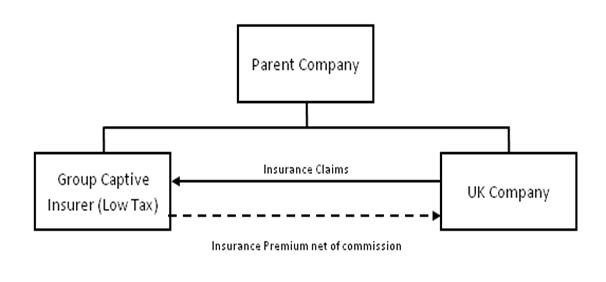 